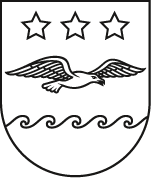 JŪRMALAS DOMELĒMUMSJūrmalāJūrmalas pilsētas dome (turpmāk – Dome) 2020. gada 23. aprīlī pieņēma lēmumu Nr. 166 “Par cilvēku drošību apdraudošas un vidi degradējošas ēkas Tukumu ielā 24A, Jūrmalā, sakārtošanu” (turpmāk – Lēmums). Ar Lēmumu nekustamajā īpašumā Tukuma ielā 24A, Jūrmalā esošā ēka ar kadastra apzīmējumu 1300 026 4715 001 (turpmāk – Ēka), tika klasificēta kā cilvēku drošību apdraudoša un vidi degradējoša ēka.Domes 2017. gada 26. oktobra saistošo noteikumu Nr. 29 “Par nekustamā īpašuma nodokli Jūrmalā” 7.1. apakšpunktā noteikts, ka šo saistošo noteikumu 3. punktā noteikto nodokļa likmi par būvi pārtrauc piemērot, ja atcelts lēmums par būves klasificēšanu kā vidi degradējošu, sagruvušu vai cilvēku drošību apdraudošu - ar nākamo mēnesi pēc lēmuma pieņemšanas.Jūrmalas valstspilsētas administrācijas Pilsētplānošanas pārvalde (turpmāk – Pilsētplānošanas pārvalde) 2022. gada 19. decembrī ir saņemts nekustamā īpašuma Tukuma ielā 24A, Jūrmalā, īpašnieka mutvārdos izteikts iesniegums ar lūgumu sagatavot lēmuma projektu par Lēmuma atzīšanu par spēku zaudējušu, pamatojoties uz to, ka nekustamajā īpašumā Tukuma ielā 24A, Jūrmalā, Ēka ir sakārtota un nav uzskatāma par vidi degradējošu būvi.Pamatojoties uz mutvārdos izteikto iesniegumu, Pilsētplānošanas pārvaldes būvinspektors 2022. gada 21. decembrī veica nekustamā īpašuma Tukuma ielā 24A, Jūrmalā, apsekošanu un konstatēja, ka Ēka ir sakārtota, nerada bīstamību un atbilst pilsētvides ainavas prasībām. Par minēto apsekošanu 2022. gada 23. decembrī tika sagatavots atzinums Nr. BIS-BV-15.1-2022-1442 par būves ekspluatācijas pārbaudi. Ņemot vērā to, ka Ēka ir sakārtota, šobrīd nepastāv tie faktiskie un tiesiskie apstākļi, uz kā pamata Ēka tika klasificēta kā cilvēku drošību apdraudoša un vidi degradējoša, kas ir pamats Lēmuma atzīšanai par spēku zaudējušu.Administratīvā procesa likuma 70. panta trešajā daļā noteikts, ka administratīvais akts ir spēkā tik ilgi, līdz to atceļ, izpilda vai vairs nevar izpildīt sakarā ar faktisko vai tiesisko apstākļu maiņu.Ievērojot iepriekš minēto un pamatojoties uz Administratīvā procesa likuma 70. panta trešo daļu, Domes 2017. gada 26. oktobra saistošo noteikumu Nr. 29 “Par nekustamā īpašuma nodokli Jūrmalā” 7.1. apakšpunktu, Jūrmalas dome nolemj:Atcelt noliktavas ēkai ar kadastra apzīmējumu 1300 026 4715 001, Tukuma ielā 24A, Jūrmalā, cilvēku drošību apdraudošas un vidi degradējošas ēkas statusu un paaugstināto nekustamā īpašuma nodokļa likmi.Atzīt par spēku zaudējušu Jūrmalas pilsētas domes 2020. gada 23. aprīļa lēmumu Nr. 166 “Par cilvēku drošību apdraudošas un vidi degradējošas ēkas Tukumu ielā 24A, Jūrmalā, sakārtošanu”.Uzdot Jūrmalas valstspilsētas administrācijas Īpašumu pārvaldes Nodokļu nodaļai veikt nekustamā īpašuma Tukuma ielā 24A, Jūrmalā, nekustamā īpašuma nodokļa pārrēķinu saskaņā ar Jūrmalas pilsētas domes 2017. gada 26. oktobra saistošo noteikumu Nr. 29 “Par nekustamā īpašuma nodokli Jūrmalā” 7.1. apakšpunktu.Jomas iela 1/5, Jūrmala, LV - 2015, tālrunis: 67093816, e-pasts: pasts@jurmala.lv, www.jurmala.lvNr.Par Jūrmalas pilsētas domes 2020. gada 23. aprīļa lēmuma Nr. 166 “Par cilvēku drošību apdraudošas un vidi degradējošas ēkas Tukuma ielā 24A, Jūrmalā, sakārtošanu” atzīšanu par spēku zaudējušu( Nr. , . punkts)PriekšsēdētājaR. Sproģe